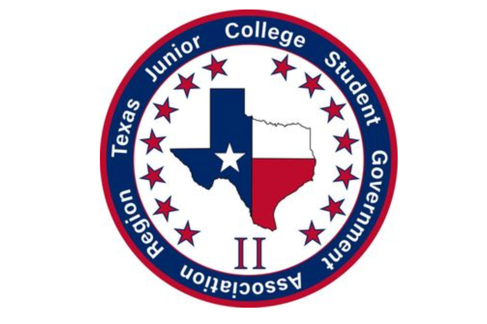 Region II Texas Junior College Student Government Association Committee Chairperson ApplicationPlease complete this application as thoroughly as possible. ​Please type or print in blue or black ink​. Full Name:  __________________________________ Student ID #:  ________________________________Institution Currently Attending: ____________________________________Telephone Number: ___________________________ E-Mail: ______________________________________ Address: _____________________________________________________________________ City: ________________________ State: ___________________ Zip Code: _______________Credit Hours You Are Enrolled In: ________Are You Employed? YES / NOIf YES, indicate how many hours per week: ________*Make sure to attach Candidate Petition FormPlease check which position you are interested in:Legislative Committee ChairResolution Committee ChairAward Committee ChairCommunity Service Committee ChairSocial Committee Chair     The following questions must be answered using a minimum of 100 words.                     We encourage all applicated to type their responses.Why are you applying for this position?In what way do you believe that Student Government Association can contribute of the quality of Campus Life?What are some of your strengths and weaknesses? How do you manage both?Besides Student Government Association, what other clubs and organization are you a part of or were a part of in the past year?What are some ideas or projects that you are trying to accomplish during the year?What qualities do you possess that allow you to work well with a team? How do you handle conflict between two or more team members?What will you do to strengthen the image of Student Government Association?Is there anything else you would like to add?                      Applicant Acknowledgement FormI _______________________ (Full Name) attest all information contained herein is correct and accurate to the best of my knowledge. I am fully aware that misrepresentation of information about myself or on this form is grounds for penalty up to and including disqualification by the Election Commission. Signed on this ________ day, of the Month ________, in the year ________.X _________________________________Applicant Signature                               Advisor Consent FormDate: To: TJCSGA Region 2 Executive Board  From: Student Government Association Advisor/Director of Student and Campus Life As a Student Government Association Advisor/Director of the Office of Student Life for _________________________ (Indicate Name of Campus), my accompanying signature indicates my endorsement and support as ______________________________ (Name of Candidate) looks to run for a TJCSGA Region II Committee Chair position. I understand that my signature ensures this candidate has displayed leadership qualities similar to problem solving, communication and critical thinking skills that would allow them to flourish in this position. X _________________________________________ Advisor’s Printed Name X _________________________________________ Advisor’s Signature ***the due date is ​Friday, October 2, 2020. ​ *** Note: There will be no extensions to the date above.  